	St Ninian’s Primary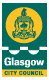 2150 Great Western RoadKnightswood, GlasgowG13 2AB  Monday 19th June 2023Dear Parent/Carer, As you know a new headteacher has been appointed to St Ninian’s and I will be finishing this week. Ms Miller will be starting in August. I want to express my gratitude to the whole school community for welcoming me and making my time here so enjoyable and rewarding. It is with a heavy heart that I leave behind the amazing staff who are all so committed and dedicated to the wellbeing and achievement for all children. I am also sad to leave the wonderful, kind children who are a credit to their families. Their enthusiasm and kindness is a joy to see every day. I want to extend my heartfelt thanks to all of you for your co-operation, support and trust in me over the last year. Your children have always been my priority and it has been a pleasure to see them grow and flourish over the sessions.  My best wishes and blessings go out to every family and may your children continue to excel in all they do and make you proud. I will cherish the memories I have of St Ninian’s and everyone in it. The school will always hold a special place in my heart.It has been a privilege and a pleasure to serve as headteacher at St Ninian’s and I am sure the school will go on to enjoy further success under the leadership of Ms Miller. Thank you and good luck for the future.Kindest regardsMadeline McGeachie Madeline McGeachie(Headteacher) 